History Early Stage 1My family and other familiesContentsTopic – Personal and family histories	3Key inquiry questions	3Overview	3Outcomes	3Content	3Historical inquiry skills	4Selected historical concepts	5Assessment	5Vocabulary	5Teaching and learning activities	7Inquiry 1 – my family	7Stimulus	7Historical inquiry step 1 – question	8Historical inquiry steps 2 and 3 – research and analyse	8Historical inquiry step 4 – evaluate	10Historical inquiry step 5 – communicate	10Reflection	10Inquiry 2 – other families	10Stimulus	10Historical inquiry step 1 – question	12Historical inquiry steps 2 and 3 – research and analyse	12Historical inquiry step 4 – evaluate	13Historical inquiry step 5 – communicate	14Reflection	14Resources	15References	16Topic – Personal and family historiesDuration: 5 weeks – 90 minutes per week Key inquiry questionsWhat is my history and how do I know?What stories do other people tell me about the past?OverviewPersonal and family histories provides students with the opportunity to learn about their own history and that of their family; this may include stories from a range of other cultures and other parts of the world. As participants in their own history, students build on their knowledge and understanding of how the past is different to the present. This learning sequence includes two inquiries – my family and other families. Students use a variety of sources, including personal family photographs and written and oral stories, to investigate their family history and the different structures of families in their class.OutcomesA student:HTe-1 communicates stories of their own family heritage and the heritage of others HTe-2 demonstrates developing skills of historical inquiry and communication Syllabus extracts are quoted from History K–10 Syllabus © NSW Education Standards Authority (NESA) for and on behalf of the Crown in right of the State of New South Wales, 2012.ContentWho the people in their family are, where they were born and raised and how they are related to each other (ACHHK001)How the stories of families and the past can be communicated, for example through photographs, artefacts, books, oral histories, digital media and museums (ACHHK004)Students:identify people in their immediate families and show relationships between family membersdiscuss where members of their families were born and locate countries of origin of students' families in the classuse a variety of sources including photographs or a treasured object from their homes, to recount stories about their families and discuss how sources are used to answer the question 'How do we know?'discuss then and now; past and present. The different structures of families and family groups today, and what they have in common (ACHHK002)Students:identify and record similarities and differences between families, eg the number of children in the family, family languages spoken at home, number of adults in the immediate family  compare and contrast various family groups through photographs and stories and identify differences between past and present.Historical inquiry skillsComprehension: chronology, terms and conceptsrespond by demonstrating active listening behaviour, through discussion and by recalling and retelling storiessequence familiar objects and events (ACHHS015)distinguish between the past, present and future (ACHHS016)Use of sourcesexplore and use a range of sources about the past (ACHHS018)identify and compare features of objects from the past and present (ACHHS019)Perspectivesexplore a point of view (ACHHS020)Empathetic understandingrecognise differences and similarities between individuals and families in the past and presentResearchpose questions about the past using sources provided (ACHHS017)Explanation and communicationdevelop a narrative about the past (ACHHS021)use a range of communication forms (oral, graphic, written, role play) and digital technologies. (ACHHS022)Selected historical conceptsContinuity and change – some things change over time and others remain the same, for example, changes and continuities in students' own lifetimes and that of their families.Empathetic understanding – developing an understanding of another's views, life and decisions made, for example, development of an understanding of difference and similarities between families.AssessmentAll activities require students to demonstrate their learning. All are assessment for learning activities.VocabularyListen, observe, explore, examine, identify, record, describe, sequence, compare, explain, discuss, illustrate, write, present, reflectStory, photograph, object, artefact, book, video, event, source, point of viewHolidays, events, celebrate, significant, special, familyTeaching and learning activitiesThis learning sequence comprises 2 inquiries.Inquiry 1 – my familyStudents explore who the people in their family are, where they were born or raised and how they are related to each other. They use a variety of sources to recount information about their families and discuss how sources are used to answer questions. Students identify differences between their family in the past and present.StimulusSource 1Figure 1 – portrait of a family group of eleven people, Albert Jones, 1910-1918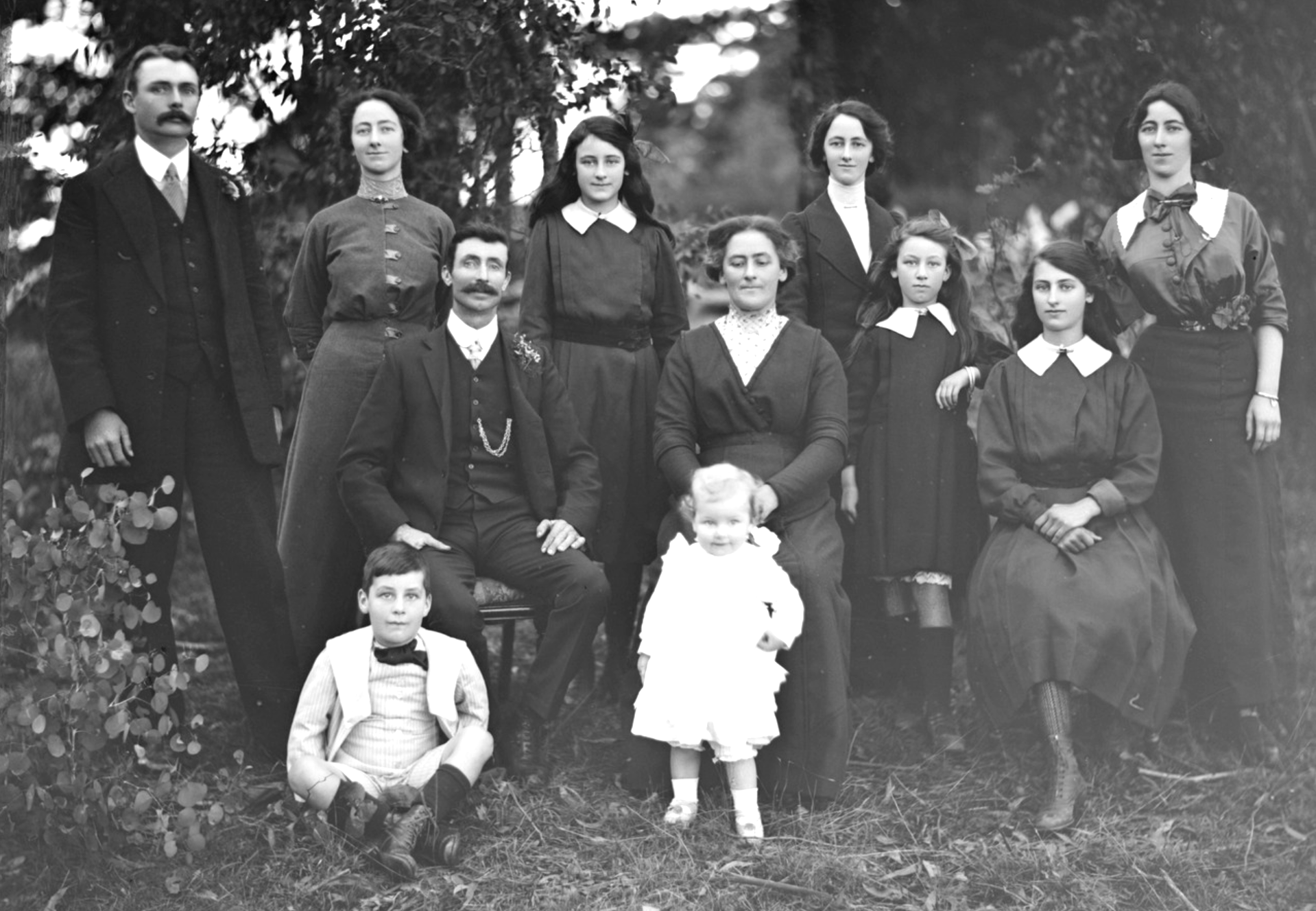 ‘Portrait of a family group of eleven people‘ by Albert Jones, State Library Victoria is in the Public Domain.Discuss the term ‘family’. Note: the definition of ‘family’ varies for each student. Be sensitive to the social and cultural backgrounds of the students and their concept of their family. In particular, be aware of the family structures and kinship system in Aboriginal and Torres Strait Islander families. This is a photograph from the early 1900s of a family of 11. Observe the photograph of the family. How many people can you see? Who is in the photograph and what role do you think they play? What is different and similar about this family in the past to families now? Identify the key ideas about what makes a family.Historical inquiry step 1 – questionAfter observing the photograph, and guided by the syllabus dot points, generate a class set of inquiry questions, for example:Who are the members of my family and how are we related?How can I find out about where members of my family were born?Where does my family come from?How can I learn more about my past?Note: inquiry questions may need to be redesigned through the historical inquiry process.Historical inquiry steps 2 and 3 – research and analyseMembers of my familyRead a story about a family. List the members of the family and discuss the family relationships in the story. Choose 3 members of the family and put them in order from youngest to oldest.An example of a story that could be used is Tom Tom by Rosemary Sullivan and Dee Huxley.Source 2 Rosemary Sullivan and Dee Huxley (2010) Tom Tom Students create a drawing of their family and label each member. They explain who the members of their family are and how they are related to each other.Students choose four members of their family and draw them in sequential order from youngest to oldest.Note: refer to the Guide to picture books in history K–10 (Department of Education 2017) for learning activities relating to Source 2.My family and where we come fromRead a story that includes families that are Australian but come from different places. An example of a story that could be used is I’m Australian Too by Mem Fox.Source 3 Mem Fox (2017) I’m Australian TooExplain to students that Australian families come from all different places and have all different pasts. Some families have members that are all born in Australia and other families have members that were born overseas and moved to Australia. Identify different ways that families can share their stories about the past and pass on information. These include writing, talking and sharing photographs. Ask students to talk to their family about their family past and bring to school photographs, drawings, artefacts or written information about their family. On a map locate and label the different countries that families come from and display the information students have gathered. Discuss the difference between the terms ‘then’, ‘now’, ‘past’, ‘present’ and ‘future’. Highlight to students that the information that they found out about their family was from the past or ‘then’, and that we are living in the present or ‘now’ and that the future is still to come. Ask students to create 3 images of their family in the past, the present and the future. Students could use digital, graphic or written communication to portray this information. Historical inquiry step 4 – evaluateAsk the students to recall some of the sources used to collect information about family celebrations of the past. Discuss the reliability of the sources. Whose view is presented? What might be missing or forgotten? Historical inquiry step 5 – communicateFamily photograph narrativesUsing a family photograph from the past, students create either a written or oral story. The story takes the viewpoint of one person in the portrait to describe to the class what is happening in the photograph, who the members of their family are and how they are related.ReflectionStudents reflect on the historical inquiry process, reflecting on what they learned, how they learned it and what else they would like to find out.Inquiry 2 – other familiesStudents investigate, identify and record similarities and differences between families and compare and contrast various family groups. They compare and contrast various family groups through various sources such as photographs and stories.StimulusDiscuss the terms ‘similar’ and ‘different’. Examine the photograph of a family in Source 1. Discuss the possible relationships between the family members. Examine the photograph in Source 4 and make comparisons to Source 5. How are the families different? How are the families similar? For example, the number of adults or children or the members of the family.Source 4 Figure 2 – Family photograph taken on 1 January 1940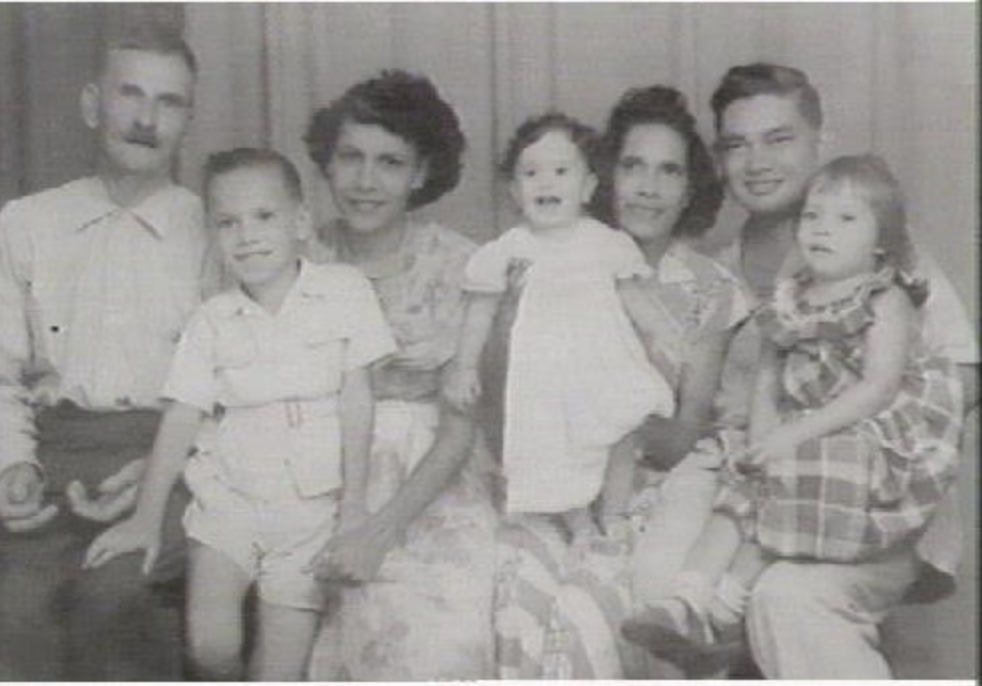 ‘Family’ by Library & Archives NT is licensed in the Public Domain.Source 5Figure 3 – Family Christmas party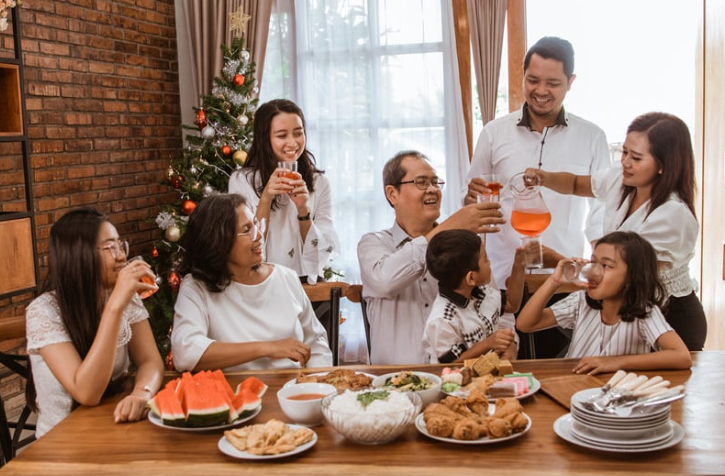 © Odua Images via Canva.com Historical inquiry step 1 – questionAfter observing the photographs, and guided by the syllabus dot points, generate a class set of inquiry questions, for example:What can make families similar or different?How is my family similar to my classmates?How is my family different to my classmates?What would I like to learn about a family that is different to mine?Note: inquiry questions may need to be redesigned through the historical inquiry process.Historical inquiry steps 2 and 3 – research and analyseDifferent types of familiesRead a collection of stories that include a variety of different family structures. Examples of stories that could be used are The family book by Todd Parr and My mob going to the beach by Silvia Emmerton.Source 6Todd Parr (2016) The family book Source 7Silvia Emmerton (2004) My mob going to the beach Explain to students that all families come in different forms. Some are similar to the family we live with at home and some are different. Ask students to identify 2 ways that their family is similar to the families in the stories and 2 ways their family is different to the families in the stories. The families in our classAsk students to illustrate a picture that represents their family. Students could create their family picture using digital technology, make a collage or draw a picture to portray this information. Display the family illustrations that students have created in a space in the classroom. Ask students to observe all the different families that exist in their class. Students choose one family of a classmate to use a See-Think-Wonder strategy to identify the similarities and difference between the 2 families. Use the See-Think-Wonder prompts to guide their examination. See-Think-Wonder promptsSeeWho is in the picture?How many people are in the picture?What is something that is similar to your family?What is something that is different to your family? ThinkWhat are the ages of the people in the picture?What are the relationships of the people to each other?WonderWhat do you wonder about the family in the picture? Come up with a question that you would like to ask your classmate to learn something about their family.Provide students with time to discuss their questions with their classmate and share the answer with the rest of the class.Historical inquiry step 4 – evaluateDiscuss the reliability of photographs and stories of different family structures. Do they provide a true representation of different types of families and how they can be similar or different? Do the inquiry questions need to be redesigned as a result of analysing and evaluating sources?Historical inquiry step 5 – communicateDesign a familyStudents create an artwork that includes their family and a family that has similarities and differences to their family. Students share their artwork with the class and explain the similarities and differences.Reflection Students reflect on the historical inquiry process, reflecting on what they learned, how they learned it and what else they would like to find out.ResourcesPicture booksTom Tom by Rosemary Sullivan and Dee Huxley (2010)I’m Australian Too by Mem Fox (2017)The family book by Todd Parr (2016)My mob going to the beach by Silvia Emmerton (2004)Digital collectionsState Library of New South Wales: Historical photograph sets on Flickr National Library of Australia: Trove ReferencesThis resource contains NSW Curriculum and syllabus content. The NSW Curriculum is developed by the NSW Education Standards Authority. This content is prepared by NESA for and on behalf of the Crown in right of the State of New South Wales. The material is protected by Crown copyright.Please refer to the NESA Copyright Disclaimer for more information https://educationstandards.nsw.edu.au/wps/portal/nesa/mini-footer/copyright.NESA holds the only official and up-to-date versions of the NSW Curriculum and syllabus documents. Please visit the NSW Education Standards Authority (NESA) website https://educationstandards.nsw.edu.au/wps/portal/nesa/home and the NSW Curriculum website https://curriculum.nsw.edu.au/.History K–10 Syllabus © NSW Education Standards Authority (NESA) for and on behalf of the Crown in right of the State of New South Wales, 2012.© State of New South Wales (Department of Education), 2024The copyright material published in this resource is subject to the Copyright Act 1968 (Cth) and is owned by the NSW Department of Education or, where indicated, by a party other than the NSW Department of Education (third-party material).Copyright material available in this resource and owned by the NSW Department of Education is licensed under a Creative Commons Attribution 4.0 International (CC BY 4.0) license.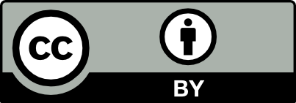 This license allows you to share and adapt the material for any purpose, even commercially.Attribution should be given to © State of New South Wales (Department of Education), 2024.Material in this resource not available under a Creative Commons license:the NSW Department of Education logo, other logos and trademark-protected materialmaterial owned by a third party that has been reproduced with permission. You will need to obtain permission from the third party to reuse its material.Links to third-party material and websitesPlease note that the provided (reading/viewing material/list/links/texts) are a suggestion only and implies no endorsement, by the New South Wales Department of Education, of any author, publisher, or book title. School principals and teachers are best placed to assess the suitability of resources that would complement the curriculum and reflect the needs and interests of their students.If you use the links provided in this document to access a third-party's website, you acknowledge that the terms of use, including licence terms set out on the third-party's website apply to the use which may be made of the materials on that third-party website or where permitted by the Copyright Act 1968 (Cth). The department accepts no responsibility for content on third-party websites.